令和　　年度水張りほ場申出書経営所得安定対策等事業における、水田活用の直接支払交付金の交付対象水田とするため、令和　　年度中に下記のほ場について、３１日以上のたん水管理を行うことを申し出します。　≪３１日以上たん水管理を行うほ場一覧≫　※たん水前後の作物は同一作物を記入してください。申請要件　□たん水管理終了後、当該ほ場に係るたん水をしていることが分かる写真（たん水管理初日と終日の写真）を提出します。□たん水管理前後に作付けする作物（同一作物）が麦、大豆以外の場合は、たん水管理前の単収（収量）及び、たん水管理後の単収（収量）を証明する書類を、たん水管理後の単収（収量）確定から３１日以内に提出します。□麦、大豆を含めて、自然災害や鳥獣被害があったために単収（収量）が減少している場合は、別紙理由書を提出します。鹿島市農業再生協議会　様　　農業者名　　　　　　　　　　　　　　　　　　　　（代表者名）　　　　　　　　　　　　　　　　㊞　　住　　所　　　　　　　　　　　　　　　　　　　　連　絡　先　　　　　　　　　　　　　　　　　　　留意事項１．水深等の基準　　・水稲作付けの場合と同等のたん水管理を実施してください。２．水張りの期間　　・水張りの実施に具体的な時期の指定はありません。　　・天水による一時的なたん水ではなく、用水によるたん水状態が持続される期間として、３１日以上行う必要があります。３．部分的な水張りについて　　・交付対象水田の水張りについては、一筆ごとに確認します。そのため、ほ場全体ではなく、部分的にたん水管理をした場合は、水張りとは認められません。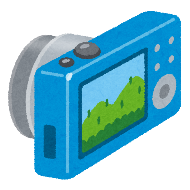 ※水が張っていることが確認できる写真であること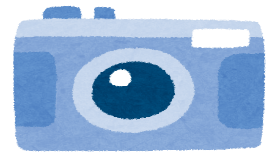 ※水が張っていることが確認できる写真であること※水田にポンプや水路から取水していることが確認できる写真であること※水が張っていることが確認できる写真であること※水が張っていることが確認できる写真であることほ場地番面　積たん水管理期間たん水前後の作物　　　　㎡令和　年　月　日　～令和　年　月　日　　　　㎡令和　年　月　日　～令和　年　月　日　　　　㎡令和　年　月　日　～令和　年　月　日　　　　㎡令和　年　月　日　～令和　年　月　日　　　　㎡令和　年　月　日　～令和　年　月　日